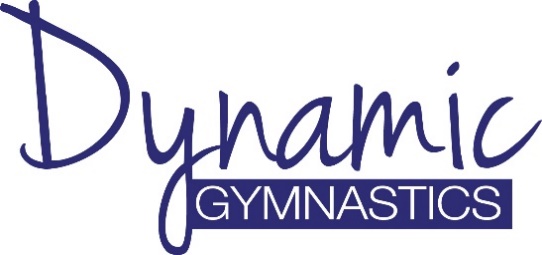 FloorStill RingsMushroom and VaultParallel Barsand High BarTumbl TrakStrength and FlexibilityScale, hold for 5 secondsChin hold for 5 secondsStraddle support for 10 seconds Crab walk back and forthSafe Landing Position (SLP)Tucked hollow, hold 30 secondsCandlestick, roll up, jumpHanging tuck, holdReverse plank for 10 secondsSupport hold for 20 secondsStraight jumps w/ arm circlesTable position for 30 secondsTuck jump, stickTurn rings out and in 5 times¼ hops around the mushroom  Straddle travel on p-barsStraight jumps backwardsPush-up position for 30 secondsJump backward, up on to mat10 arch rocksCircle walk aroundSafety dismount: 2 hands to 1 barTuck jumpsBridge for 5 seconds  Lunge hold,¾ handstand3 swings, straight armsHalf circle, walk around3 support swingsStraddle jumpsPike, touch toes with straight legsHeadstand, holdInverted arch, hold 3 secondsVaultSkips, knees upHigh Bar3 Casts3 Donkey kicksStraddle, elbows down to floorForward rollInverted pike, hold 3 secondsAccelerated run on toes3 glide swings with re-gripFull turn (arms out, then up)5 Push-UpsBackward roll, down matGerman hang, hold 3 secondsBounce back on springboardLong hang travelCombination of jumps10 Lemon Squeezes“Spider-Man” HandstandGerman hang, pull back up Run, tuck jump on to resi mat Hanging pike for 5 secondsSeat Drop2 pull-ups/ chin-upsCartwheelGerman hang, let go, stickStraight jump on to 8” mat, stickPulloverStraight jump, stick the landingClimb half way up the rope